MENSAJE DE S.E. LA PRESIDENTA DE LA REPÚBLICA CON EL QUE SE INICIA UN PROYECTO DE LEY PARA DECLARAR FERIADO el día 16 de enero de 2018 en la región metropolitana, con motivo de la visita del papa francisco.Santiago, 18 de diciembre de 2017MENSAJE Nº 332-365/A S.E. EL PRESIDENTEDE LA    H.CÁMARA.Honorable Cámara:Tengo el honor de someter a vuestra consideración un proyecto de ley que tiene por objeto declarar como feriado el día 16 de enero de 2018 en la región Metropolitana, con motivo de la visita del Papa Francisco. ANTECEDENTESEl Papa Francisco visitará Chile en enero de 2018.  Las ciudades que recorrerá en su visita serán Iquique, Santiago y Temuco.En reiteradas ocasiones el Estado ha legislado declarando festividades religiosas como feriados nacionales o regionales con el fin de asegurar el libre ejercicio de la libertad religiosa y de cultos. Con ese objetivo y atendiendo la gran expectativa que genera la visita del Papa Francisco es que, por medio de la ley N° 21.051, se declaró que los días 17 y 18 de enero de 2018 sean feriados regionales en las regiones de La Araucanía y Tarapacá, respectivamente. En esta línea y con el fin de lograr que la región Metropolitana el día 16 de enero tenga un funcionamiento más tranquilo, seguro y ordenado, dando la posibilidad a todas las personas que quieran participar de las actividades programadas con ocasión de la visita del Papa Francisco es que como Gobierno hemos decidido impulsar esta iniciativa. FUNDAMENTOChile es un Estado sin confesión religiosa y, por lo mismo, respetuoso de todo culto y expresión de naturaleza espiritual. En efecto, nuestra Constitución mantuvo la separación entre la Iglesia y el Estado, tal como lo consagró, por primera vez, la Constitución chilena del año 1925. Nuestra Constitución establece en su artículo 19 N° 6 que en Chile se asegura a todas las personas “La libertad de conciencia, la manifestación de todas las creencias y el ejercicio libre de todos los cultos que no se opongan a la moral, a las buenas costumbres o al orden público”. En el mismo sentido, la Convención Americana de Derechos Humanos precisa los contenidos del derecho a la libertad de conciencia y de religión en su artículo 12 y el Pacto Internacional de Derechos Civiles y Políticos de Naciones Unidas, en su artículo 18 señala que “Toda persona tiene derecho a la libertad de pensamiento, de conciencia y de religión”.Asimismo, de acuerdo a nuestra Carta Fundamental, el Estado tiene el deber de estar al servicio de la persona humana y es un hecho público que estos eventos generan gran conmoción social, tal como ha ocurrido en otros países de la región.En virtud de lo anterior, hemos considerado relevante asegurar que los habitantes de la región Metropolitana puedan asistir sin dificultades a los eventos públicos que se susciten con ocasión de la visita del Papa Francisco, quien es Jefe Supremo de la Iglesia Católica y máxima autoridad del Estado de la Ciudad del Vaticano.CONTENIDO DEL PROYECTO DE LEYEl proyecto consta de un artículo único que tiene como objeto declarar feriado en la región Metropolitana el día 16 de enero de 2018, con motivo de la visita del Papa Francisco al país. En mérito de lo anterior, someto a vuestra consideración el siguientePROYECTO DE LEY:“Artículo único.- Declárese feriado el día 16 de enero de 2018 para la Región Metropolitana.”.Dios guarde a V.E.,	MICHELLE BACHELET JERIA	Presidenta de la República	MARIO FERNÁNDEZ BAEZA	Ministro del Interior y	Seguridad PúblicaGABRIEL DE LA FUENTE ACUÑA							Ministro Secretario General de la Presidencia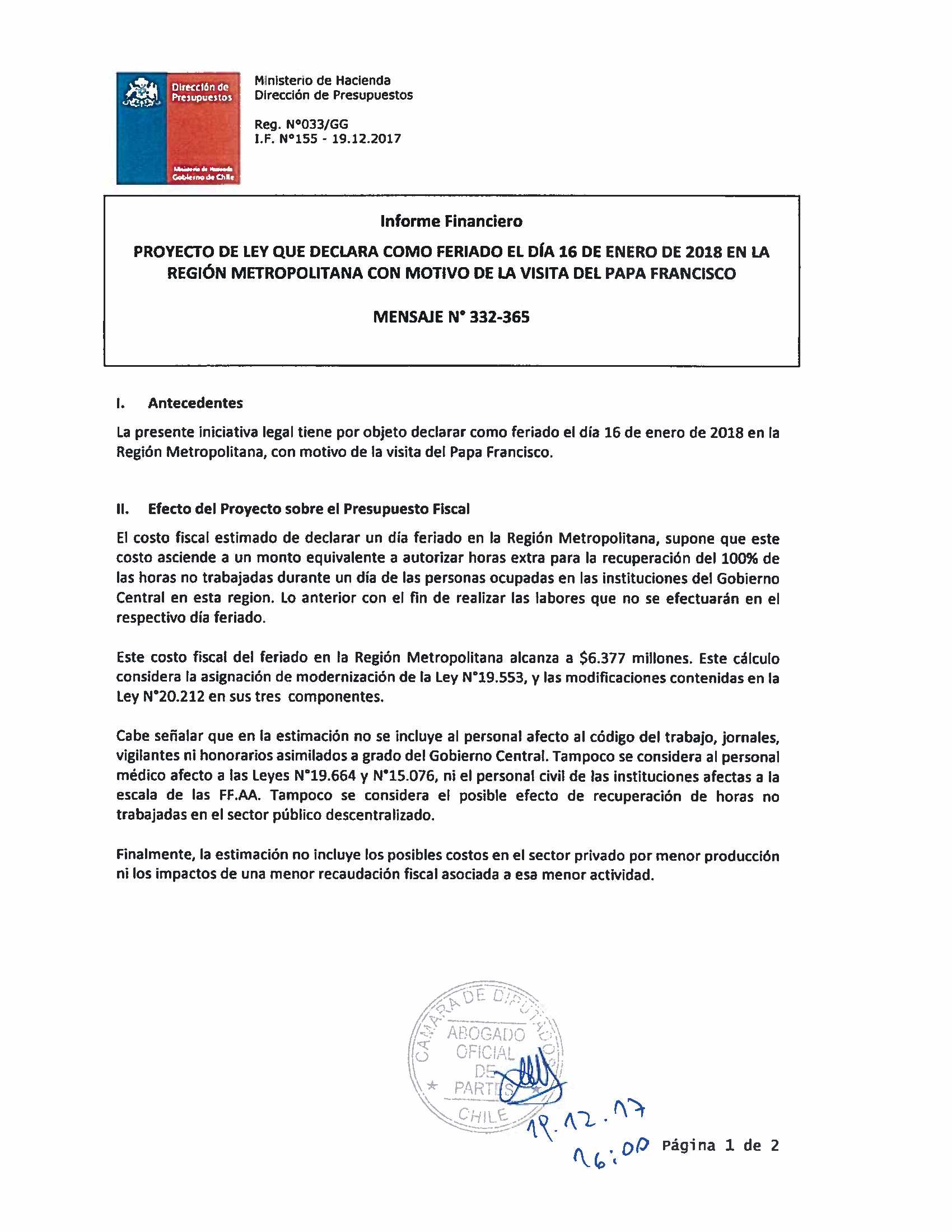 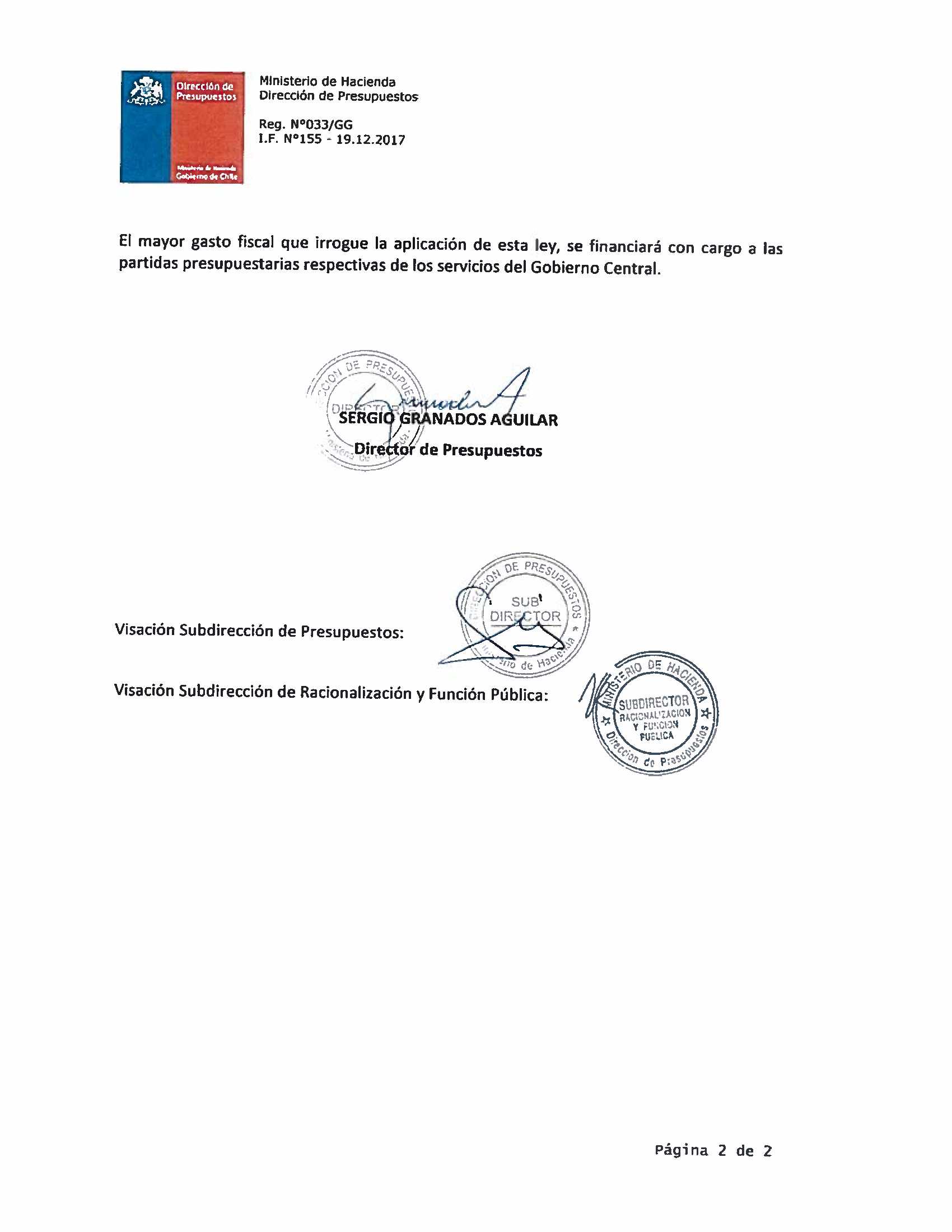 